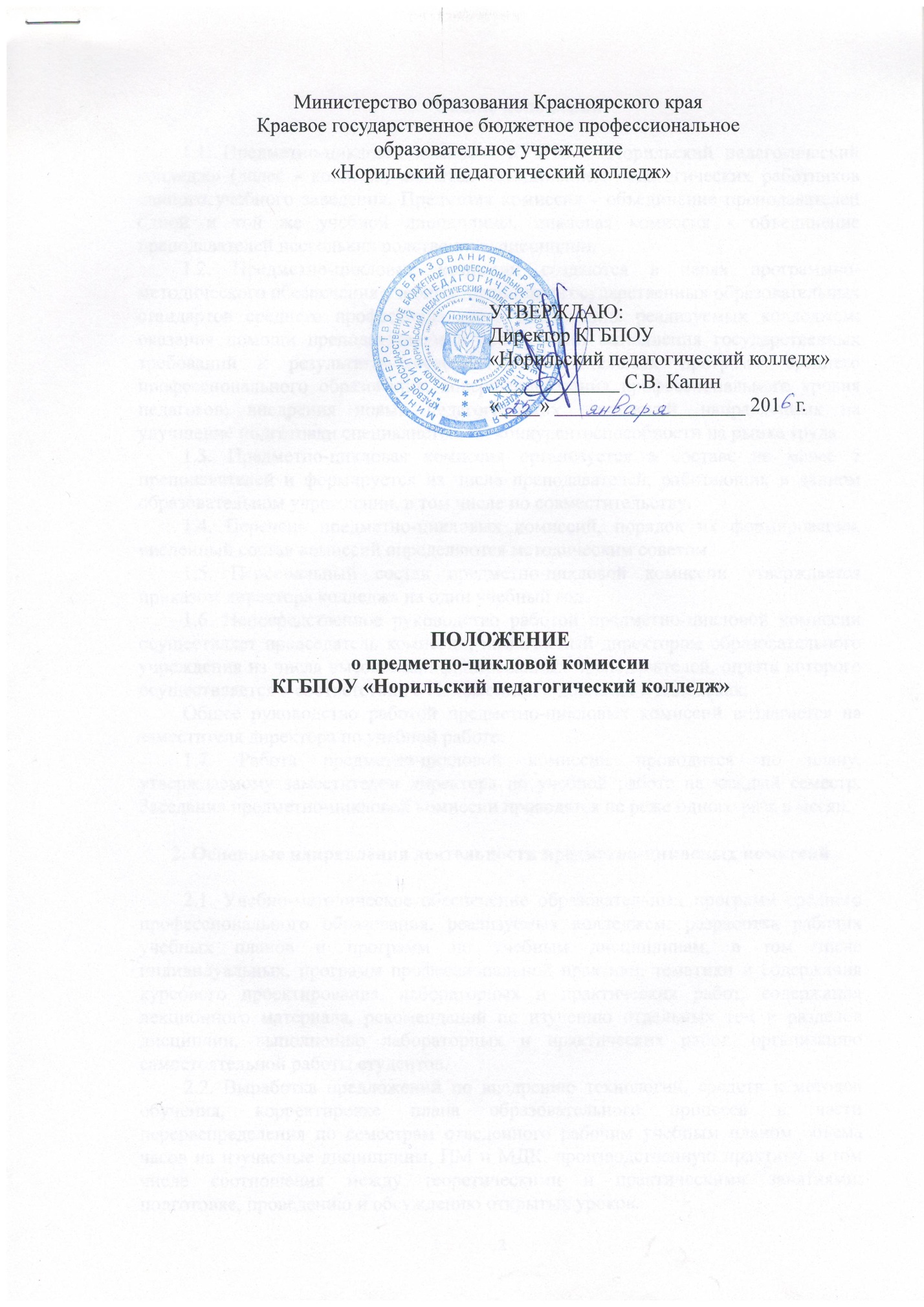 Общие положения1.1. Предметно-цикловая комиссия КГБПОУ «Норильский педагогический колледж» (далее - колледж) является объединением педагогических работников данного учебного заведения. Предметая комиссия - объединение преподавателей одной и той же учебной дисциплины, цикловая комиссия - объединение преподавателей нескольких родственных дисциплин.1.2. Предметно-цикловые комиссии создаются в целях программно-методического обеспечения учебных дисциплин государственных образовательных стандартов среднего профессионального образования реализуемых колледжем; оказания помощи преподавателям в обеспечении выполнения государственных требований к результатам освоения образовательных программ среднего профессионального образования, совершенствования профессионального уровня педагогов; внедрения новых педагогических технологий, направленных на улучшение подготовки специалистов, их конкурентоспособности на рынке труда.1.3. Предметно-цикловая комиссия организуется в составе не менее 5 преподавателей и формируется из числа преподавателей, работающих в данном образовательном учреждении, в том числе по совместительству.1.4. Перечень предметно-цикловых комиссий, порядок их формирования, численный состав комиссий определяются методическим советом.1.5. Персональный состав предметно-цикловой комиссии утверждается приказом директора колледжа на один учебный год.1.6. Непосредственное руководство работой предметно-цикловой комиссии осуществляет председатель комиссии, назначаемый директором образовательного учреждения из числа высококвалифицированных преподавателей, оплата которого осуществляется в соответствии с Положением о доплатах и надбавках.Общее руководство работой предметно-цикловых комиссий возлагается на заместителя директора по учебной работе.1.7. Работа предметно-цикловой комиссии проводится по плану, утверждаемому заместителем директора по учебной работе на каждый семестр. Заседания предметно-цикловой комиссии проводятся не реже одного раза в месяц.2. Основные направления деятельности предметно-цикловых комиссий2.1. Учебно-методическое обеспечение образовательных программ среднего профессионального образования, реализуемых колледжем: разработка рабочих учебных планов и программ по учебным дисциплинам, в том числе индивидуальных, программ профессиональной практики, тематики и содержания курсового проектирования, лабораторных и практических работ, содержания лекционного материала, рекомендаций по изучению отдельных тем и разделов дисциплин, выполнению лабораторных и практических работ, организацию самостоятельной работы студентов.2.2. Выработка предложений по внедрению технологий, средств и методов обучения, корректировке плана образовательного процесса в части перераспределения по семестрам отведенного рабочим учебным планом объема часов на изучаемые дисциплины, ПМ и МДК, производственную практику, в том числе соотношения между теоретическими и практическими занятиями; подготовке, проведению и обсуждению открытых уроков.2.3. Обеспечение проведения промежуточной аттестации студентов (определение форм и условий аттестации, выработка единых требований к КОСам по отдельным дисциплинам, ПМ, МДК, производственной практике, разработка и утверждение экзаменационных материалов.2.4. Обеспечение проведения государственной итоговой аттестации выпускников колледжа (определение формы и условий проведения аттестации,  требований к выпускным квалификационным работам, критериев оценки знаний выпускников на аттестационных испытаниях).2.5. Совершенствование методического и профессионального мастерства преподавателей, пополнение их профессиональных знаний, оказание помощи начинающим преподавателям, внесение предложений по аттестации преподавателей, входящих в состав предметно-цикловой комиссии, распределению их педагогической нагрузки.2.6. Внесение предложений на рассмотрение администрации о доплатах и надбавках преподавателям, входящим в состав предметно-цикловых комиссий.2.7.Оказание методической помощи в организации научно-исследовательской деятельности студентов.2.8. Выработка единых требований к содержанию учебных дисциплин, ПМ, МДК и рабочих учебных программ, обсуждение календарно-тематических планов работы преподавателей, планов проведения занятий, других материалов, относящихся к компетенции предметно-цикловой комиссии.2.9. Организация изучения нормативных документов вышестоящих организаций и локальных актов колледжа, направленных на реализацию основных положений государственной образовательной политики стандартов и нормативов.3. Предметно-цикловые комиссии в своей работе руководствуются:Приказом Министерства образования Российской Федерации от 14 июня 2013 г. № 464 «Порядок организации и осуществления образовательной деятельности по образовательным программам среднего профессионального образования»;Уставом колледжа;Федеральными государственными образовательными стандартами среднего профессионального образования, учебно-программной документацией по специальностям, реализуемым в колледже;Положением об государственной итоговой аттестации выпускников колледжа;Положением о текущем контроле и промежуточной аттестации;Положением о педагогической практике; Положением о курсовом проектировании;настоящим Положением и другими локальными актами колледжа.4. Права и обязанности4.1. На председателя предметно-цикловой комиссии возлагается:организация работы предметно-цикловой комиссии;составление планов работы предметно-цикловой комиссии;изучение работы членов комиссии, организация взаимопосещений занятий преподавателями, руководство подготовкой и обсуждением открытых уроков;рассмотрение календарно-тематических планов преподавателей;организация систематической проверки выполнения ранее принятых решений комиссии и сообщение об итогах проверки на заседаниях комиссии;ведение учета и представление отчетов о работе предметно-цикловой комиссии заместителю директора по учебной работе (после обсуждения на комиссии).4.2. Каждый член предметно-цикловой комиссии имеет право вносить на рассмотрение комиссии предложения по улучшению учебно-воспитательной работы, посещать уроки и другие занятия преподавателей - членов комиссии.4.3. Члены предметно-цикловой комиссии обязаны посещать заседания комиссии, принимать активное участие в ее работе, выступать с педагогической инициативой, вносить предложения по совершенствованию организации образовательного процесса, выполнять принятые комиссией решения и поручения председателя комиссии.4.4. Каждая предметно-цикловая комиссия ведет следующую документацию на текущий учебный год:план работы;контрольные экземпляры всей действующей учебно-методической документации, входящей в круг деятельности комиссии;протоколы заседаний, решения, отчеты за семестр;другие документы, отражающие деятельность предметно-цикловой комиссии, необходимость ведения которых определяется комиссией самостоятельно.Принято:На заседании Педагогического СоветаКГБПОУ «Норильский педагогический колледж»Протокол № _________от «____»______________________ годаЛист внесения измененийНомеризмененияНомер и дата распорядительного документа о внесении измененийДата внесения измененияФИО лица, внесшего измененияПодпись